Coalition NameCommunity NameOptional image of communityAbout the Community Prevention and Wellness Initiative (CPWI)CPWI is a partnership of state agencies, counties, schools and local prevention coalitions supporting communities in preventing alcohol and other drug abuse and its negative consequences.  CPWI priorities include reducing underage drinking, marijuana use and opioid misuse/abuse among middle and high school aged youth. By providing evidence-based practices and promoting the positive changes in communities, we can build healthier communities.About the Coalition: Communities & Schools Working TogetherWhen coalition was founded/key prevention accomplishmentsDescribe some sectors represented by members/partnersDescribe some strengths and challengesLorem ipsum dolor sit amet, consectetur adipiscing elit. Mauris faucibus, leo eu viverra fermentum, justo tortor consequat sem, non ornare eros sapien a turpis. Praesent molestie sapien tortor, varius tempor augue hendrerit sit amet. Nulla facilisi. Duis faucibus laoreet pellentesque. In vel est ornare, porta ipsum ut, lobortis urna. Suspendisse ultrices nunc ac purus bibendum, eget eleifend nulla fringilla. Nunc et nisl massa. Aliquam erat volutpat. Curabitur ullamcorper interdum quam, eu pulvinar orci posuere et. Nulla consequat ipsum a ipsum viverra porttitor. Donec cursus massa dolor, ut euismod mi blandit eget. Maecenas luctus hendrerit elit, in volutpat turpis varius eget. Nam vel nunc vitae sem euismod ornare.Integer bibendum arcu aliquam, dapibus mauris ut, auctor ligula. Donec quis ultricies nunc, vel tincidunt ex. Orci varius natoque penatibus et magnis dis parturient montes, nascetur ridiculus mus. Aliquam hendrerit bibendum nisl, eu cursus felis lobortis mattis. Proin tincidunt condimentum luctus. Quisque tempor enim ut lectus sodales suscipit. Donec accumsan orci congue, congue urna ut, euismod diam. Mauris id tortor nisi. Vivamus sit amet augue imperdiet diam vestibulum condimentum vitae quis tellus. Praesent bibendum enim at metus fermentum ultricies eu eu nulla.Aliquam iaculis elit vitae nibh venenatis fermentum. Vestibulum mattis semper neque. Ut quam est, posuere nec ipsum quis, finibus porttitor sem. Nullam mattis dui vitae massa vulputate, eu lacinia eros interdum. Sed cursus aliquet dignissim. Nullam vel neque ut magna ultrices mattis. About Our Community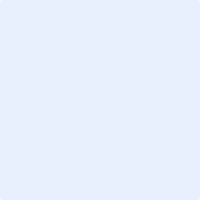 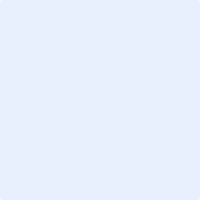 Insert a map of your county using the picture control above.Mauris vehicula odio eget felis vehicula, in feugiat nunc faucibus. Cras iaculis efficitur pellentesque. Suspendisse eget velit et ipsum pretium ullamcorper quis sed lacus. Aliquam et cursus mauris, non tristique elit. Nullam a orci eu arcu sodales luctus a vitae tortor. Nullam rhoncus ultricies porta. Sed at dolor et dui consectetur mattis in quis felis. Nulla molestie velit venenatis lacus volutpat, pellentesque sagittis lectus blandit. In nulla velit, egestas eu tortor molestie, vehicula pulvinar urna.Sed vestibulum metus facilisis fermentum porta. Morbi non nisi eleifend, cursus sapien at, finibus augue. Pellentesque tincidunt orci sed nisi efficitur, quis gravida mi tincidunt. Duis in sollicitudin ligula, nec rhoncus libero. Morbi a consequat lectus. Integer felis mauris, condimentum varius lectus vel, imperdiet varius nibh. About Prevention Programs in our CommunityGoals and StrategiesProgram Names/Who Will Be ServedHow results will be measured and reportedNullam erat nibh, tempor suscipit mi nec, ornare dictum nisl. Morbi venenatis neque quis leo commodo efficitur sit amet sed mauris. Vivamus feugiat mauris id quam finibus ultrices. Morbi ipsum mi, accumsan ac sem sit amet, faucibus pharetra enim. Mauris gravida aliquet est quis dapibus. Sed in tempus lacus, non pretium diam.Sed a tellus ante. Nunc sem ante, suscipit eu ultricies at, sagittis pulvinar est. Morbi varius quam id ullamcorper accumsan. Donec tempus arcu nisi, ut fringilla orci rhoncus eget. Lorem ipsum dolor sit amet, consectetur adipiscing elit. Curabitur sagittis nulla ex, cursus cursus enim fringilla at. Aliquam a luctus ligula. Quisque risus turpis, accumsan auctor mollis at, bibendum vel purus. Donec congue leo velit, et maximus ligula semper sed. Interdum et malesuada fames ac ante ipsum primis in faucibus. Vestibulum est velit, euismod at dolor nec, eleifend egestas mi. 